Deaf or hard-of-hearing Georgia high school seniors diagnosed with a  moderate to profound hearing loss who plan to attend college in 2013-2014 may apply for the $5,000 John T. Wheeler Memorial Scholarship offered by Quota International of Northside Atlanta.   Applicants must excel academically and be active in extra-curricular activities including, but not limited to, school clubs, community organizations, working and volunteering.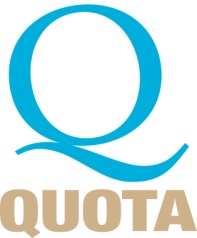 Please provide complete information using this form and print clearly using blue or black ink. If space provided in any section is inadequate, you may continue on additional sheets of paper using the same format. Include your name and address on all attachments.I.  PERSONAL INFORMATIONApplicant’s Full Name: ____________________________________________________________________________________Mailing Address: ____________________________________________________________________________________City: ________________________________   State: _________________   Zip: ___________________E-mail Address: ____________________________________________________________________________________Home Phone Number: ________________________ Cell Phone Number: ________________________Date of Birth: _____________________ SSN: ______________________ (must be provided if selected)High School Name and Address: ____________________________________________________________________________________II.  PARENT/GUARDIAN INFORMATIONName of Parent/Guardian/Caregiver: ____________________________________________________________________________________Relationship to Applicant: ____________________________________________________________________________________Day Phone: ____________________________   Email: _______________________________________Place of employment and title: ____________________________________________________________________________________III. POST-SECONDARY SCHOOL DATA – PENDING ENROLLMENTList the colleges or universities to which you have applied and/or to which you have been accepted. List these in order of your choice.First Choice: ____________________________________________________________________________________Accepted?  (Circle answer.):  Yes     No    PendingSecond Choice: ____________________________________________________________________________________Accepted?  (Circle answer.):  Yes     No    PendingThird Choice: ____________________________________________________________________________________Accepted?  (Circle answer.):  Yes     No    PendingIntended Major: _______________________________________________________________________IV. SCHOOL ACTIVITIES, AWARDS & HONORSList all school and community activities in which you have participated during the past four years. Note all leadership positions held, special awards and honors. (attach separate sheet as needed)V.  COMMUNITY, VOLUNTEER AND WORK ACTIVITIESList all community and work activities in which you have participated during the past four years. Note all leadership positions held, special awards and honors. Include any experience relating to deaf or hard-of-hearing individuals, such as attending Camp Juliena or similar activity. (attach separate sheet as needed)VI.  FINANCIAL INFORMATIONPlease fully answer the following questions. Students independent of parent/caregiver support should include their own and/or spouse’s financial information. Verification of financial information may be required.What are the total expenses you anticipate for the coming year related to college?  Include tuition, room, board, books, etc.  ___________Total value of all scholarships received for the coming school year including HOPE GRANT. __________Describe any family situations affecting financial status: ________________________________________________________________________________________________________________________________________________________________________VII.  TRANSCRIPT SUMMARYAn official transcript of grades must be sent with this application.Applicant ranks: ______________  in a class of: _______________  GPA (4.0 Scale): _______________SAT Score (note if score is based on 2-part or 3-part test): ______________  ACT Score: ____________VIII.  ESSAY/ PERSONAL SKETCHIn an essay/personal sketch, no longer than two typed double-spaced pages, provide an autobiography including future plans and career goals. Your application packet must include the following documents:1.  Completed application2.  Typed essay/personal sketch (no more than two double-spaced pages) as outlined in section VIII3.  Official transcript of grades through the most recent term4.  Acceptance letter or other evidence to confirm admission to a college (must show proof of acceptance        before scholarship is awarded)     5.  Two letters of recommendation from adult contacts at school, work or extracurricular activities (include               contact information, address, phone number and email for the persons submitting letters)Return completed application in one packet to:Sarah MooreQuota International of Northside Atlanta6465 Bridgewood Valley RoadSandy Springs, GA 30328Deadline:  Completed packets must be postmarked by 5:00 p.m. on April 1, 2013.By signing below, I certify that the information provided is complete and accurate to the best of my knowledge and is my own work.  I understand that falsification of information will result in termination of any scholarship granted.  I understand that late and incomplete applications will be disqualified.The undersigned further holds “Ouota International of Northside Atlanta” harmless for any and all claims  arising  out  of  applicant’s application, including but not limited to claims arising from anydissemination of any information contained herein.Signature: ________________________________________________   Date: ____________________Winning applicant will be notified on or before May 1, 2013.To learn more about Quota, a service organization focused on providing assistance to deaf and hard-of-hearing, log on to:  www.quota.org.ActivityYearsPartici-patedSpecial AwardsHonorsOffices HeldActivityYearsParticipatedSpecial AwardsHonorsOffices Held